Stari trg pri Ložu, 15. 5. 2023Seznam učbenikov, delovnih  zvezkov in učnih pripomočkovza  šolsko leto 2023/24 za 7. razred osnovne šole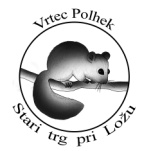 Osnovna šola heroja Janeza HribarjaCesta Notranjskega odreda 321386 Stari trg pri Ložu	tel: 01 707 12 50,   fax:  01 707 12  60os.h-janeza-hribarja@guest.arnes.sipredmetučbenikdelovni zvezekučni  pripomočkiSLOVENŠČINAP. Kodre: OD GLASOV DO KNJIŽNIH SVETOV 7 – IZDAJA S PLUSOM, samostojni delovni zvezek za slovenščino
(Rokus-Klett) 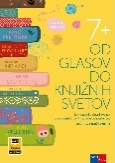                   EAN:  9789612921132                    1 veliki črtani zvezekANGLEŠČINAH. Puchta, J. Stranks, P. Lewis-Jones: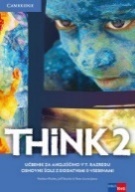 THINK 2,
učbenik za angleščino v 7. razredu(Rokus-Klett)                   EAN: 9789612920258 H. Puchta, J. Stranks, P. Lewis-Jones: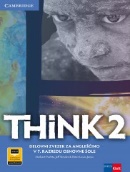 THINK 2,
delovni zvezek za angleščino v 7. razredu(Rokus-Klett)                     EAN: 9789612920241                     1 veliki črtani zvezek (80 listni)lahko iz preteklega šolskega leta MATEMATIKAJ. Berk, J. Draksler, M. Robič:SKRIVNOST ŠTEVIL IN OBLIK 7, učbenik, prenova 2012, učbenik za na klop, dobijo ga pri urah matematike(Rokus-Klett)EAN: 9789612712228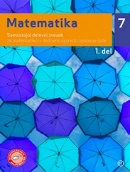 L. Željko, A. Verbinc, M. Vatovec:MATEMATIKA 7,
samostojni delovni zvezek, 2 dela (MKZ)    EAN: 9789610144656,                                   9789610144663    2 velika zvezka (mali karo; 5x5 mm), 1 veliki zvezek za poprave iz preteklega leta,  (mali karo, 5x5 mm),  
1 veliki brezčrtni zvezek -  lahko iz preteklega šolskega leta, vložna mapa, svinčnik HB, ravnilo NOMA 5 (velika šablona), geotrikotnik, lepilo Mekol, škarje (zaobljene), šestilo, radirka, šilček, moder in rdeč svinčnik,  tehnični kalkulator (dvovrstični)NARAVOSLOVJET. Bačič, M. Vilfan et al.: SPOZNAVAMO NARAVO 7, učbenik 
(Narava)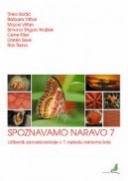 EAN: 97896168934281 veliki črtani zvezek, barvice (80 listni)lahko iz preteklega šolskega leta ZGODOVINAJ. Razpotnik, A. Plazar: POTUJEM PRETEKLOST 7, učbenik za zgodovino v 7. r.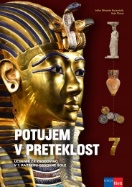 (Rokus-Klett)EAN: 97896127193951 veliki črtani zvezekDRŽAVLJANSKA VZGOJA IN ETIKAE. Tawitian, D. G. Mahmoud, M. Zupančič: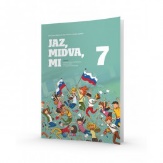 JAZ, MIDVA, MI 7,
učbenik za domovinsko in državljanko kulturo ter etiko, učbenik za na klop, dobijo ga pri urah DKE  (Rokus-Klett)                  EAN: 9789612718541 1 veliki črtani zvezekGEOGRAFIJA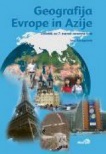 J. Senegačnik: GEOGRAFIJA EVROPE IN AZIJE, učbenik (Modrijan)EAN: 9789617053142 1 veliki črtani zvezekPrevod dr. K. Natek.: ATLAS SVETA ZA OSNOVNE  IN SREDNJE ŠOLE, prenova 2020 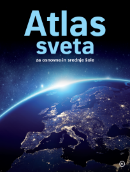 (MKZ)
EAN: 9789610159292TEHNIKA IN TEHNOLOGIJA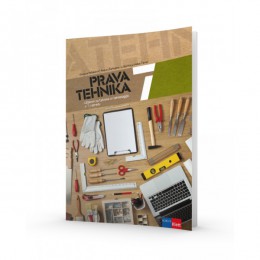 D. Pešaković et al.: PRAVA TEHNIKA 7, učbenik (Rokus-Klett)

EAN: 9789612718565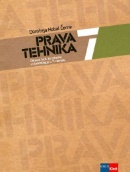 PRAVA TEHNIKA 7, delovni listi s praktičnim gradivom (Rokus-Klett)EAN: 97896127178721 veliki brezčrtni zvezek (iz preteklega šolskega leta), svinčnik HB, svinčnik 3H, geotrikotnik, ravnilo , lepilo, škarje (zaobljene), šestilo, radirka, šilčekGLASBENA UMETNOST1 mali črtani zvezek lahko iz preteklega šolskega letaLIKOVNA UMETNOSTbarvice, 2 svinčnika (B, B3), šilček, radirka, krpa, flomastri, škarje (zaobljene), čopiči (ploščati: št. 6, 10,  okrogli: št. 6, 8 in 14), zvezek iz preteklega leta, manjkajoče tempera barve glede na porabo dokupijo sami.Šola bo za učence kupila naslednji likovni material: risalni blok, glino, linolej in grafične barve.Starši bodo strošek poravnali s plačilom po položnici.barvice, 2 svinčnika (B, B3), šilček, radirka, krpa, flomastri, škarje (zaobljene), čopiči (ploščati: št. 6, 10,  okrogli: št. 6, 8 in 14), zvezek iz preteklega leta, manjkajoče tempera barve glede na porabo dokupijo sami.Šola bo za učence kupila naslednji likovni material: risalni blok, glino, linolej in grafične barve.Starši bodo strošek poravnali s plačilom po položnici.ŠPORTšportne kratke hlače,  majica s kratkimi rokavi, športni copati ali klasični šolski copati z nedrsečim podplatom, trenirka, vrečka za športno opremošportne kratke hlače,  majica s kratkimi rokavi, športni copati ali klasični šolski copati z nedrsečim podplatom, trenirka, vrečka za športno opremoIZBIRNI PREDMETSODOBNA PRIPRAVA HRANE1 mali črtani zvezek1 mali črtani zvezekIZBIRNI PREDMET NEMŠČINA 11 veliki črtani zvezek
lahko iz preteklega šolskega leta1 veliki črtani zvezek
lahko iz preteklega šolskega letaIZBIRNI PREDMETOBDELAVA GRADIV: lesZ. Puncer: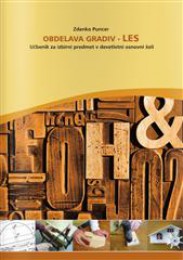 OBDELAVA GRADIV - LES,
učbenik za izbirni predmet(Izotech)    

EAN : 97896191048801 veliki brezčrtni zvezek (isti, kot za pouk TIT iz preteklega šolskega leta), svinčnik HB in 3H, geotrikotnik, večje ravnilo,  šestilo, škarje (zaobljene),Šola nabavi gradivo za praktično delo (različne vrste lesa, lepila, vijake…). Starši bodo strošek poravnali s plačilom po položnici.1 veliki brezčrtni zvezek (isti, kot za pouk TIT iz preteklega šolskega leta), svinčnik HB in 3H, geotrikotnik, večje ravnilo,  šestilo, škarje (zaobljene),Šola nabavi gradivo za praktično delo (različne vrste lesa, lepila, vijake…). Starši bodo strošek poravnali s plačilom po položnici.KNJIŽNIČNA INFORMACIJSKA ZNANJA,BRALNA ZNAČKAmapa z mehanizmom za vpenjanje + plastične vložne mape (iz preteklega šolskega  leta)zvezek iz preteklega šolskega letamapa z mehanizmom za vpenjanje + plastične vložne mape (iz preteklega šolskega  leta)zvezek iz preteklega šolskega leta